Rabbits Action Science: Hearing, Hopping, Hoping-That They Don’t Get Eaten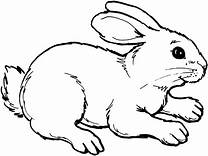 Storytelling VocabularyCharacter-a person, animal, or figure in a novel, play, movie, or storyProblem-a struggle between two opposing forces, a question that needs to be answeredSolution-part of the story in which the problems are solved and the action comes to a satisfying endSequence-a particular order in which related events, movements, or things follow each otherScience Vocabularyadaptation: behavioral or physical characteristics of an animal that help it survive in its environment predator: organism that preys upon and consumes another organism (fox) prey: organism that is consumed by another organism (rabbit)herbivore: animal that feeds on plants (rabbit)carnivore: animal that feeds primarily on animal matter (hawk)incisors: the four front teeth in both the upper and lower jaw, these teeth have sharp edges to slice like scissors through rough vegetation that a rabbit eats